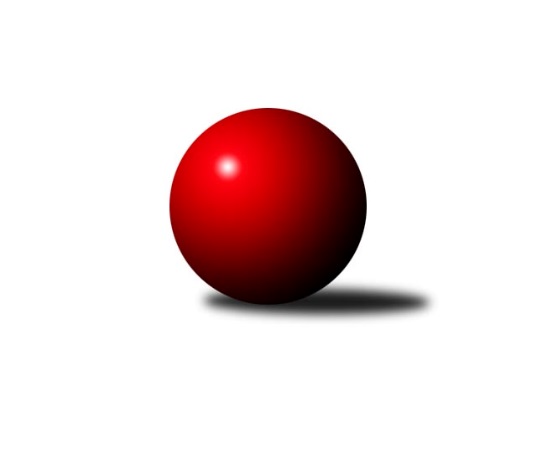 Č.3Ročník 2015/2016	20.5.2024 2. KLM B 2015/2016Statistika 3. kolaTabulka družstev:		družstvo	záp	výh	rem	proh	skore	sety	průměr	body	plné	dorážka	chyby	1.	TJ Třebíč	3	3	0	0	20.5 : 3.5 	(49.5 : 22.5)	3625	6	2335	1290	12	2.	KK Blansko	3	2	1	0	17.0 : 7.0 	(39.0 : 33.0)	3340	5	2205	1135	17.3	3.	TJ Centropen Dačice	3	2	0	1	16.0 : 8.0 	(44.5 : 27.5)	3279	4	2196	1084	24	4.	TJ Sokol Vracov	3	2	0	1	16.0 : 8.0 	(38.5 : 33.5)	3263	4	2179	1084	22.3	5.	KK Slovan Rosice	3	2	0	1	15.0 : 9.0 	(38.0 : 34.0)	3333	4	2180	1153	13.7	6.	TJ Lokomotiva Česká Třebová	3	2	0	1	13.0 : 11.0 	(34.5 : 37.5)	3504	4	2321	1183	18.7	7.	KK Zábřeh	3	1	1	1	12.5 : 11.5 	(37.5 : 34.5)	3302	3	2187	1114	21	8.	TJ Rostex Vyškov ˝A˝	3	1	0	2	9.5 : 14.5 	(37.0 : 35.0)	3325	2	2214	1111	25.7	9.	TJ Sokol Husovice	3	1	0	2	9.0 : 15.0 	(33.0 : 39.0)	3351	2	2221	1131	23.7	10.	TJ Opava˝A˝	3	1	0	2	8.5 : 15.5 	(31.0 : 41.0)	3426	2	2262	1164	25.7	11.	TJ Horní Benešov ˝A˝	3	0	0	3	5.0 : 19.0 	(25.0 : 47.0)	3254	0	2208	1046	27.3	12.	KK Moravská Slávia Brno ˝B˝	3	0	0	3	2.0 : 22.0 	(24.5 : 47.5)	3085	0	2072	1013	31.3Tabulka doma:		družstvo	záp	výh	rem	proh	skore	sety	průměr	body	maximum	minimum	1.	TJ Třebíč	2	2	0	0	14.5 : 1.5 	(32.5 : 15.5)	3508	4	3516	3500	2.	KK Zábřeh	2	1	1	0	9.0 : 7.0 	(28.0 : 20.0)	3229	3	3310	3148	3.	TJ Sokol Vracov	1	1	0	0	7.0 : 1.0 	(12.0 : 12.0)	3264	2	3264	3264	4.	TJ Centropen Dačice	1	1	0	0	6.0 : 2.0 	(15.0 : 9.0)	3239	2	3239	3239	5.	TJ Opava˝A˝	1	1	0	0	5.0 : 3.0 	(12.0 : 12.0)	3288	2	3288	3288	6.	KK Blansko	1	1	0	0	5.0 : 3.0 	(11.0 : 13.0)	3488	2	3488	3488	7.	TJ Rostex Vyškov ˝A˝	1	1	0	0	4.5 : 3.5 	(14.5 : 9.5)	3392	2	3392	3392	8.	KK Slovan Rosice	2	1	0	1	9.0 : 7.0 	(23.0 : 25.0)	3340	2	3358	3322	9.	TJ Lokomotiva Česká Třebová	2	1	0	1	8.0 : 8.0 	(21.5 : 26.5)	3637	2	3678	3596	10.	TJ Sokol Husovice	2	1	0	1	6.0 : 10.0 	(20.0 : 28.0)	3268	2	3316	3219	11.	TJ Horní Benešov ˝A˝	1	0	0	1	2.0 : 6.0 	(9.0 : 15.0)	3284	0	3284	3284	12.	KK Moravská Slávia Brno ˝B˝	2	0	0	2	1.0 : 15.0 	(12.5 : 35.5)	3049	0	3082	3016Tabulka venku:		družstvo	záp	výh	rem	proh	skore	sety	průměr	body	maximum	minimum	1.	KK Blansko	2	1	1	0	12.0 : 4.0 	(28.0 : 20.0)	3266	3	3392	3139	2.	TJ Třebíč	1	1	0	0	6.0 : 2.0 	(17.0 : 7.0)	3742	2	3742	3742	3.	KK Slovan Rosice	1	1	0	0	6.0 : 2.0 	(15.0 : 9.0)	3326	2	3326	3326	4.	TJ Lokomotiva Česká Třebová	1	1	0	0	5.0 : 3.0 	(13.0 : 11.0)	3371	2	3371	3371	5.	TJ Centropen Dačice	2	1	0	1	10.0 : 6.0 	(29.5 : 18.5)	3300	2	3319	3280	6.	TJ Sokol Vracov	2	1	0	1	9.0 : 7.0 	(26.5 : 21.5)	3263	2	3348	3178	7.	KK Zábřeh	1	0	0	1	3.5 : 4.5 	(9.5 : 14.5)	3374	0	3374	3374	8.	TJ Sokol Husovice	1	0	0	1	3.0 : 5.0 	(13.0 : 11.0)	3435	0	3435	3435	9.	KK Moravská Slávia Brno ˝B˝	1	0	0	1	1.0 : 7.0 	(12.0 : 12.0)	3121	0	3121	3121	10.	TJ Rostex Vyškov ˝A˝	2	0	0	2	5.0 : 11.0 	(22.5 : 25.5)	3292	0	3317	3266	11.	TJ Opava˝A˝	2	0	0	2	3.5 : 12.5 	(19.0 : 29.0)	3496	0	3589	3402	12.	TJ Horní Benešov ˝A˝	2	0	0	2	3.0 : 13.0 	(16.0 : 32.0)	3239	0	3257	3221Tabulka podzimní části:		družstvo	záp	výh	rem	proh	skore	sety	průměr	body	doma	venku	1.	TJ Třebíč	3	3	0	0	20.5 : 3.5 	(49.5 : 22.5)	3625	6 	2 	0 	0 	1 	0 	0	2.	KK Blansko	3	2	1	0	17.0 : 7.0 	(39.0 : 33.0)	3340	5 	1 	0 	0 	1 	1 	0	3.	TJ Centropen Dačice	3	2	0	1	16.0 : 8.0 	(44.5 : 27.5)	3279	4 	1 	0 	0 	1 	0 	1	4.	TJ Sokol Vracov	3	2	0	1	16.0 : 8.0 	(38.5 : 33.5)	3263	4 	1 	0 	0 	1 	0 	1	5.	KK Slovan Rosice	3	2	0	1	15.0 : 9.0 	(38.0 : 34.0)	3333	4 	1 	0 	1 	1 	0 	0	6.	TJ Lokomotiva Česká Třebová	3	2	0	1	13.0 : 11.0 	(34.5 : 37.5)	3504	4 	1 	0 	1 	1 	0 	0	7.	KK Zábřeh	3	1	1	1	12.5 : 11.5 	(37.5 : 34.5)	3302	3 	1 	1 	0 	0 	0 	1	8.	TJ Rostex Vyškov ˝A˝	3	1	0	2	9.5 : 14.5 	(37.0 : 35.0)	3325	2 	1 	0 	0 	0 	0 	2	9.	TJ Sokol Husovice	3	1	0	2	9.0 : 15.0 	(33.0 : 39.0)	3351	2 	1 	0 	1 	0 	0 	1	10.	TJ Opava˝A˝	3	1	0	2	8.5 : 15.5 	(31.0 : 41.0)	3426	2 	1 	0 	0 	0 	0 	2	11.	TJ Horní Benešov ˝A˝	3	0	0	3	5.0 : 19.0 	(25.0 : 47.0)	3254	0 	0 	0 	1 	0 	0 	2	12.	KK Moravská Slávia Brno ˝B˝	3	0	0	3	2.0 : 22.0 	(24.5 : 47.5)	3085	0 	0 	0 	2 	0 	0 	1Tabulka jarní části:		družstvo	záp	výh	rem	proh	skore	sety	průměr	body	doma	venku	1.	TJ Centropen Dačice	0	0	0	0	0.0 : 0.0 	(0.0 : 0.0)	0	0 	0 	0 	0 	0 	0 	0 	2.	KK Moravská Slávia Brno ˝B˝	0	0	0	0	0.0 : 0.0 	(0.0 : 0.0)	0	0 	0 	0 	0 	0 	0 	0 	3.	TJ Lokomotiva Česká Třebová	0	0	0	0	0.0 : 0.0 	(0.0 : 0.0)	0	0 	0 	0 	0 	0 	0 	0 	4.	KK Slovan Rosice	0	0	0	0	0.0 : 0.0 	(0.0 : 0.0)	0	0 	0 	0 	0 	0 	0 	0 	5.	TJ Sokol Vracov	0	0	0	0	0.0 : 0.0 	(0.0 : 0.0)	0	0 	0 	0 	0 	0 	0 	0 	6.	TJ Sokol Husovice	0	0	0	0	0.0 : 0.0 	(0.0 : 0.0)	0	0 	0 	0 	0 	0 	0 	0 	7.	KK Zábřeh	0	0	0	0	0.0 : 0.0 	(0.0 : 0.0)	0	0 	0 	0 	0 	0 	0 	0 	8.	TJ Rostex Vyškov ˝A˝	0	0	0	0	0.0 : 0.0 	(0.0 : 0.0)	0	0 	0 	0 	0 	0 	0 	0 	9.	KK Blansko	0	0	0	0	0.0 : 0.0 	(0.0 : 0.0)	0	0 	0 	0 	0 	0 	0 	0 	10.	TJ Třebíč	0	0	0	0	0.0 : 0.0 	(0.0 : 0.0)	0	0 	0 	0 	0 	0 	0 	0 	11.	TJ Opava˝A˝	0	0	0	0	0.0 : 0.0 	(0.0 : 0.0)	0	0 	0 	0 	0 	0 	0 	0 	12.	TJ Horní Benešov ˝A˝	0	0	0	0	0.0 : 0.0 	(0.0 : 0.0)	0	0 	0 	0 	0 	0 	0 	0 Zisk bodů pro družstvo:		jméno hráče	družstvo	body	zápasy	v %	dílčí body	sety	v %	1.	Dalibor Matyáš 	KK Slovan Rosice 	3	/	3	(100%)	11	/	12	(92%)	2.	Petr Dobeš ml.	TJ Třebíč 	3	/	3	(100%)	10.5	/	12	(88%)	3.	Robert Pevný 	TJ Třebíč 	3	/	3	(100%)	10	/	12	(83%)	4.	Petr Pevný 	TJ Rostex Vyškov ˝A˝ 	3	/	3	(100%)	10	/	12	(83%)	5.	Jiří Malínek 	TJ Centropen Dačice 	3	/	3	(100%)	9	/	12	(75%)	6.	Mojmír Holec 	TJ Centropen Dačice 	3	/	3	(100%)	9	/	12	(75%)	7.	Jiří Zemek 	KK Slovan Rosice 	3	/	3	(100%)	8	/	12	(67%)	8.	Martin Honc 	KK Blansko  	3	/	3	(100%)	8	/	12	(67%)	9.	Roman Flek 	KK Blansko  	3	/	3	(100%)	7	/	12	(58%)	10.	Kamil Nestrojil 	TJ Třebíč 	3	/	3	(100%)	7	/	12	(58%)	11.	Václav Kolář 	TJ Lokomotiva Česká Třebová 	3	/	3	(100%)	7	/	12	(58%)	12.	Jan Dobeš 	TJ Třebíč 	2.5	/	3	(83%)	9	/	12	(75%)	13.	Pavel Jiroušek 	TJ Lokomotiva Česká Třebová 	2	/	2	(100%)	8	/	8	(100%)	14.	Pavel Polanský st. ml.	TJ Sokol Vracov 	2	/	2	(100%)	5.5	/	8	(69%)	15.	Filip Kordula 	TJ Sokol Vracov 	2	/	2	(100%)	5	/	8	(63%)	16.	Ivo Fabík 	KK Slovan Rosice 	2	/	3	(67%)	9	/	12	(75%)	17.	Jiří Trávníček 	TJ Rostex Vyškov ˝A˝ 	2	/	3	(67%)	9	/	12	(75%)	18.	Tomáš Procházka 	TJ Rostex Vyškov ˝A˝ 	2	/	3	(67%)	9	/	12	(75%)	19.	Josef Sitta 	KK Zábřeh 	2	/	3	(67%)	8.5	/	12	(71%)	20.	Pavel Kabelka 	TJ Centropen Dačice 	2	/	3	(67%)	8.5	/	12	(71%)	21.	Tomáš Bártů 	TJ Centropen Dačice 	2	/	3	(67%)	8.5	/	12	(71%)	22.	Václav Švub 	KK Zábřeh 	2	/	3	(67%)	8	/	12	(67%)	23.	Jakub Flek 	KK Blansko  	2	/	3	(67%)	8	/	12	(67%)	24.	Petr Hendrych 	TJ Opava˝A˝ 	2	/	3	(67%)	8	/	12	(67%)	25.	Václav Rypel 	TJ Třebíč 	2	/	3	(67%)	7	/	12	(58%)	26.	František Svoboda 	TJ Sokol Vracov 	2	/	3	(67%)	7	/	12	(58%)	27.	Marek Ollinger 	KK Zábřeh 	2	/	3	(67%)	7	/	12	(58%)	28.	Miroslav Petřek ml.	TJ Horní Benešov ˝A˝ 	2	/	3	(67%)	7	/	12	(58%)	29.	Jan Tužil 	TJ Sokol Vracov 	2	/	3	(67%)	7	/	12	(58%)	30.	Jan Machálek ml. ml.	TJ Sokol Husovice 	2	/	3	(67%)	6.5	/	12	(54%)	31.	Jiří Kmoníček 	TJ Lokomotiva Česká Třebová 	2	/	3	(67%)	6.5	/	12	(54%)	32.	Martin Procházka 	KK Blansko  	2	/	3	(67%)	6	/	12	(50%)	33.	Petr Havíř 	KK Blansko  	2	/	3	(67%)	5	/	12	(42%)	34.	Jiří Axman st.	KK Slovan Rosice 	2	/	3	(67%)	5	/	12	(42%)	35.	Tomaš Žižlavský 	TJ Sokol Husovice 	2	/	3	(67%)	5	/	12	(42%)	36.	Milan Vaněk 	TJ Opava˝A˝ 	2	/	3	(67%)	5	/	12	(42%)	37.	Tomáš Kordula 	TJ Sokol Vracov 	2	/	3	(67%)	4.5	/	12	(38%)	38.	Petr Bracek 	TJ Opava˝A˝ 	1.5	/	3	(50%)	7	/	12	(58%)	39.	Jan Machálek st.	TJ Sokol Husovice 	1	/	1	(100%)	4	/	4	(100%)	40.	Karel Ustohal 	KK Moravská Slávia Brno ˝B˝ 	1	/	1	(100%)	3	/	4	(75%)	41.	Martin Sitta 	KK Zábřeh 	1	/	1	(100%)	3	/	4	(75%)	42.	Josef Brtník 	TJ Centropen Dačice 	1	/	1	(100%)	2	/	4	(50%)	43.	Martin Podzimek 	TJ Lokomotiva Česká Třebová 	1	/	2	(50%)	4	/	8	(50%)	44.	Petr Polanský 	TJ Sokol Vracov 	1	/	2	(50%)	4	/	8	(50%)	45.	Petr Žahourek 	TJ Centropen Dačice 	1	/	2	(50%)	4	/	8	(50%)	46.	František Kellner 	KK Moravská Slávia Brno ˝B˝ 	1	/	2	(50%)	4	/	8	(50%)	47.	Michal Hrdlička 	KK Slovan Rosice 	1	/	2	(50%)	2	/	8	(25%)	48.	Jiří Mikoláš 	TJ Třebíč 	1	/	3	(33%)	6	/	12	(50%)	49.	Miroslav Vejtasa 	TJ Sokol Husovice 	1	/	3	(33%)	6	/	12	(50%)	50.	Bohuslav Čuba 	TJ Horní Benešov ˝A˝ 	1	/	3	(33%)	5	/	12	(42%)	51.	Lukáš Hlavinka 	KK Blansko  	1	/	3	(33%)	5	/	12	(42%)	52.	David Plšek 	TJ Sokol Husovice 	1	/	3	(33%)	5	/	12	(42%)	53.	Karel Chlevišťan 	TJ Horní Benešov ˝A˝ 	1	/	3	(33%)	4	/	12	(33%)	54.	Jiří Hetych ml.	TJ Lokomotiva Česká Třebová 	1	/	3	(33%)	4	/	12	(33%)	55.	Jiří Flídr 	KK Zábřeh 	1	/	3	(33%)	4	/	12	(33%)	56.	Marek Hynar 	TJ Opava˝A˝ 	1	/	3	(33%)	4	/	12	(33%)	57.	Vlastimil Skopalík 	TJ Horní Benešov ˝A˝ 	1	/	3	(33%)	3	/	12	(25%)	58.	Lukáš Horňák 	KK Zábřeh 	0.5	/	2	(25%)	4	/	8	(50%)	59.	Eduard Varga 	TJ Rostex Vyškov ˝A˝ 	0.5	/	3	(17%)	3	/	12	(25%)	60.	Dalibor Lang 	KK Moravská Slávia Brno ˝B˝ 	0	/	1	(0%)	2	/	4	(50%)	61.	Jiří Zezulka 	KK Zábřeh 	0	/	1	(0%)	2	/	4	(50%)	62.	Josef Gajdošík 	TJ Lokomotiva Česká Třebová 	0	/	1	(0%)	2	/	4	(50%)	63.	Ivo Hostinský 	KK Moravská Slávia Brno ˝B˝ 	0	/	1	(0%)	2	/	4	(50%)	64.	Milan Jahn 	TJ Opava˝A˝ 	0	/	1	(0%)	1.5	/	4	(38%)	65.	Zdeněk Pospíchal 	TJ Centropen Dačice 	0	/	1	(0%)	1	/	4	(25%)	66.	Martin Marek 	TJ Opava˝A˝ 	0	/	1	(0%)	1	/	4	(25%)	67.	Miroslav Ptáček 	KK Slovan Rosice 	0	/	1	(0%)	1	/	4	(25%)	68.	Petr Holanec 	TJ Lokomotiva Česká Třebová 	0	/	1	(0%)	1	/	4	(25%)	69.	Přemysl Žáček 	TJ Opava˝A˝ 	0	/	1	(0%)	1	/	4	(25%)	70.	Martin Kovář 	TJ Lokomotiva Česká Třebová 	0	/	1	(0%)	0	/	4	(0%)	71.	Pavel Košťál 	TJ Sokol Husovice 	0	/	2	(0%)	3.5	/	8	(44%)	72.	Antonín Svozil ml.	TJ Sokol Vracov 	0	/	2	(0%)	3	/	8	(38%)	73.	Petr Rak 	TJ Horní Benešov ˝A˝ 	0	/	2	(0%)	3	/	8	(38%)	74.	Milan Kabelka 	TJ Centropen Dačice 	0	/	2	(0%)	2.5	/	8	(31%)	75.	Jakub Hnát 	TJ Sokol Husovice 	0	/	2	(0%)	2	/	8	(25%)	76.	Jan Kmoníček 	TJ Lokomotiva Česká Třebová 	0	/	2	(0%)	2	/	8	(25%)	77.	Pavel Palian 	KK Moravská Slávia Brno ˝B˝ 	0	/	2	(0%)	2	/	8	(25%)	78.	Michael Dvořák 	KK Moravská Slávia Brno ˝B˝ 	0	/	2	(0%)	2	/	8	(25%)	79.	Zdeněk Švub 	KK Zábřeh 	0	/	2	(0%)	1	/	8	(13%)	80.	Radek Šenkýř 	KK Moravská Slávia Brno ˝B˝ 	0	/	3	(0%)	4	/	12	(33%)	81.	Michal Blažek 	TJ Opava˝A˝ 	0	/	3	(0%)	3.5	/	12	(29%)	82.	Luděk Rychlovský 	TJ Rostex Vyškov ˝A˝ 	0	/	3	(0%)	3	/	12	(25%)	83.	Peter Zaťko 	KK Moravská Slávia Brno ˝B˝ 	0	/	3	(0%)	3	/	12	(25%)	84.	Kamil Bednář 	TJ Rostex Vyškov ˝A˝ 	0	/	3	(0%)	3	/	12	(25%)	85.	Martin Večerka 	KK Moravská Slávia Brno ˝B˝ 	0	/	3	(0%)	2.5	/	12	(21%)	86.	Adam Palko 	KK Slovan Rosice 	0	/	3	(0%)	2	/	12	(17%)	87.	Kamil Kubeša 	TJ Horní Benešov ˝A˝ 	0	/	3	(0%)	2	/	12	(17%)Průměry na kuželnách:		kuželna	průměr	plné	dorážka	chyby	výkon na hráče	1.	TJ Lokomotiva Česká Třebová, 1-4	3651	2370	1280	18.3	(608.5)	2.	KK Blansko, 1-6	3461	2277	1184	19.0	(576.9)	3.	TJ Třebíč, 1-4	3418	2252	1166	16.0	(569.8)	4.	KK Vyškov, 1-4	3383	2230	1153	20.5	(563.8)	5.	KK Slovan Rosice, 1-4	3342	2223	1119	19.5	(557.0)	6.	 Horní Benešov, 1-4	3305	2171	1134	19.5	(550.8)	7.	TJ Sokol Husovice, 1-4	3287	2190	1096	25.5	(547.9)	8.	TJ Opava, 1-4	3284	2202	1082	26.5	(547.3)	9.	TJ Centropen Dačice, 1-4	3208	2164	1044	28.0	(534.8)	10.	KK Zábřeh, 1-4	3204	2160	1043	22.3	(534.1)	11.	KK MS Brno, 1-4	3202	2129	1072	26.8	(533.7)	12.	TJ Sokol Vracov, 1-6	3192	2146	1046	24.0	(532.1)Nejlepší výkony na kuželnách:TJ Lokomotiva Česká Třebová, 1-4TJ Třebíč	3742	2. kolo	Robert Pevný 	TJ Třebíč	684	2. koloTJ Lokomotiva Česká Třebová	3678	1. kolo	Martin Podzimek 	TJ Lokomotiva Česká Třebová	668	1. koloTJ Lokomotiva Česká Třebová	3596	2. kolo	Kamil Nestrojil 	TJ Třebíč	637	2. koloTJ Opava˝A˝	3589	1. kolo	Václav Kolář 	TJ Lokomotiva Česká Třebová	629	2. kolo		. kolo	Petr Bracek 	TJ Opava˝A˝	626	1. kolo		. kolo	Petr Hendrych 	TJ Opava˝A˝	623	1. kolo		. kolo	Jan Dobeš 	TJ Třebíč	622	2. kolo		. kolo	Pavel Jiroušek 	TJ Lokomotiva Česká Třebová	622	1. kolo		. kolo	Václav Kolář 	TJ Lokomotiva Česká Třebová	615	1. kolo		. kolo	Jiří Mikoláš 	TJ Třebíč	615	2. koloKK Blansko, 1-6KK Blansko 	3488	2. kolo	Tomaš Žižlavský 	TJ Sokol Husovice	620	2. koloTJ Sokol Husovice	3435	2. kolo	Jakub Flek 	KK Blansko 	618	2. kolo		. kolo	Jan Machálek ml. ml.	TJ Sokol Husovice	609	2. kolo		. kolo	Lukáš Hlavinka 	KK Blansko 	600	2. kolo		. kolo	Martin Honc 	KK Blansko 	582	2. kolo		. kolo	Roman Flek 	KK Blansko 	578	2. kolo		. kolo	David Plšek 	TJ Sokol Husovice	575	2. kolo		. kolo	Petr Havíř 	KK Blansko 	561	2. kolo		. kolo	Miroslav Vejtasa 	TJ Sokol Husovice	552	2. kolo		. kolo	Martin Procházka 	KK Blansko 	549	2. koloTJ Třebíč, 1-4TJ Třebíč	3516	3. kolo	Petr Dobeš ml.	TJ Třebíč	626	1. koloTJ Třebíč	3500	1. kolo	Robert Pevný 	TJ Třebíč	614	3. koloTJ Opava˝A˝	3402	3. kolo	Petr Dobeš ml.	TJ Třebíč	608	3. koloTJ Horní Benešov ˝A˝	3257	1. kolo	Robert Pevný 	TJ Třebíč	595	1. kolo		. kolo	Jiří Mikoláš 	TJ Třebíč	593	1. kolo		. kolo	Milan Vaněk 	TJ Opava˝A˝	591	3. kolo		. kolo	Václav Rypel 	TJ Třebíč	584	1. kolo		. kolo	Kamil Nestrojil 	TJ Třebíč	583	3. kolo		. kolo	Václav Rypel 	TJ Třebíč	575	3. kolo		. kolo	Petr Hendrych 	TJ Opava˝A˝	573	3. koloKK Vyškov, 1-4TJ Rostex Vyškov ˝A˝	3392	2. kolo	Josef Sitta 	KK Zábřeh	616	2. koloKK Zábřeh	3374	2. kolo	Petr Pevný 	TJ Rostex Vyškov ˝A˝	611	2. kolo		. kolo	Jiří Flídr 	KK Zábřeh	586	2. kolo		. kolo	Jiří Trávníček 	TJ Rostex Vyškov ˝A˝	581	2. kolo		. kolo	Luděk Rychlovský 	TJ Rostex Vyškov ˝A˝	574	2. kolo		. kolo	Tomáš Procházka 	TJ Rostex Vyškov ˝A˝	568	2. kolo		. kolo	Václav Švub 	KK Zábřeh	560	2. kolo		. kolo	Marek Ollinger 	KK Zábřeh	555	2. kolo		. kolo	Eduard Varga 	TJ Rostex Vyškov ˝A˝	529	2. kolo		. kolo	Kamil Bednář 	TJ Rostex Vyškov ˝A˝	529	2. koloKK Slovan Rosice, 1-4TJ Lokomotiva Česká Třebová	3371	3. kolo	Petr Pevný 	TJ Rostex Vyškov ˝A˝	608	1. koloKK Slovan Rosice	3358	3. kolo	Jiří Hetych ml.	TJ Lokomotiva Česká Třebová	604	3. koloKK Slovan Rosice	3322	1. kolo	Dalibor Matyáš 	KK Slovan Rosice	604	1. koloTJ Rostex Vyškov ˝A˝	3317	1. kolo	Jiří Trávníček 	TJ Rostex Vyškov ˝A˝	599	1. kolo		. kolo	Pavel Jiroušek 	TJ Lokomotiva Česká Třebová	592	3. kolo		. kolo	Michal Hrdlička 	KK Slovan Rosice	588	3. kolo		. kolo	Josef Gajdošík 	TJ Lokomotiva Česká Třebová	587	3. kolo		. kolo	Dalibor Matyáš 	KK Slovan Rosice	585	3. kolo		. kolo	Adam Palko 	KK Slovan Rosice	574	3. kolo		. kolo	Jiří Zemek 	KK Slovan Rosice	566	3. kolo Horní Benešov, 1-4KK Slovan Rosice	3326	2. kolo	Miroslav Petřek ml.	TJ Horní Benešov ˝A˝	588	2. koloTJ Horní Benešov ˝A˝	3284	2. kolo	Bohuslav Čuba 	TJ Horní Benešov ˝A˝	585	2. kolo		. kolo	Dalibor Matyáš 	KK Slovan Rosice	575	2. kolo		. kolo	Jiří Zemek 	KK Slovan Rosice	573	2. kolo		. kolo	Jiří Axman st.	KK Slovan Rosice	568	2. kolo		. kolo	Ivo Fabík 	KK Slovan Rosice	555	2. kolo		. kolo	Kamil Kubeša 	TJ Horní Benešov ˝A˝	555	2. kolo		. kolo	Miroslav Ptáček 	KK Slovan Rosice	542	2. kolo		. kolo	Petr Rak 	TJ Horní Benešov ˝A˝	535	2. kolo		. kolo	Karel Chlevišťan 	TJ Horní Benešov ˝A˝	518	2. koloTJ Sokol Husovice, 1-4TJ Sokol Vracov	3348	1. kolo	Pavel Polanský st. ml.	TJ Sokol Vracov	600	1. koloTJ Sokol Husovice	3316	3. kolo	Jan Machálek st.	TJ Sokol Husovice	599	3. koloTJ Rostex Vyškov ˝A˝	3266	3. kolo	Tomaš Žižlavský 	TJ Sokol Husovice	582	3. koloTJ Sokol Husovice	3219	1. kolo	Petr Pevný 	TJ Rostex Vyškov ˝A˝	567	3. kolo		. kolo	František Svoboda 	TJ Sokol Vracov	564	1. kolo		. kolo	David Plšek 	TJ Sokol Husovice	563	1. kolo		. kolo	Luděk Rychlovský 	TJ Rostex Vyškov ˝A˝	560	3. kolo		. kolo	Jan Tužil 	TJ Sokol Vracov	560	1. kolo		. kolo	Tomáš Procházka 	TJ Rostex Vyškov ˝A˝	558	3. kolo		. kolo	David Plšek 	TJ Sokol Husovice	554	3. koloTJ Opava, 1-4TJ Opava˝A˝	3288	2. kolo	Mojmír Holec 	TJ Centropen Dačice	589	2. koloTJ Centropen Dačice	3280	2. kolo	Jiří Malínek 	TJ Centropen Dačice	567	2. kolo		. kolo	Petr Bracek 	TJ Opava˝A˝	558	2. kolo		. kolo	Marek Hynar 	TJ Opava˝A˝	556	2. kolo		. kolo	Michal Blažek 	TJ Opava˝A˝	548	2. kolo		. kolo	Milan Vaněk 	TJ Opava˝A˝	543	2. kolo		. kolo	Přemysl Žáček 	TJ Opava˝A˝	543	2. kolo		. kolo	Petr Žahourek 	TJ Centropen Dačice	542	2. kolo		. kolo	Petr Hendrych 	TJ Opava˝A˝	540	2. kolo		. kolo	Pavel Kabelka 	TJ Centropen Dačice	536	2. koloTJ Centropen Dačice, 1-4TJ Centropen Dačice	3239	3. kolo	Mojmír Holec 	TJ Centropen Dačice	583	3. koloTJ Sokol Vracov	3178	3. kolo	Jan Tužil 	TJ Sokol Vracov	564	3. kolo		. kolo	Jiří Malínek 	TJ Centropen Dačice	561	3. kolo		. kolo	Tomáš Bártů 	TJ Centropen Dačice	534	3. kolo		. kolo	František Svoboda 	TJ Sokol Vracov	531	3. kolo		. kolo	Josef Brtník 	TJ Centropen Dačice	530	3. kolo		. kolo	Petr Polanský 	TJ Sokol Vracov	529	3. kolo		. kolo	Antonín Svozil ml.	TJ Sokol Vracov	527	3. kolo		. kolo	Pavel Kabelka 	TJ Centropen Dačice	519	3. kolo		. kolo	Pavel Polanský st. ml.	TJ Sokol Vracov	515	3. koloKK Zábřeh, 1-4KK Zábřeh	3310	3. kolo	Miroslav Petřek ml.	TJ Horní Benešov ˝A˝	586	3. koloTJ Horní Benešov ˝A˝	3221	3. kolo	Josef Sitta 	KK Zábřeh	584	3. koloKK Zábřeh	3148	1. kolo	Martin Sitta 	KK Zábřeh	579	3. koloKK Blansko 	3139	1. kolo	Marek Ollinger 	KK Zábřeh	576	3. kolo		. kolo	Marek Ollinger 	KK Zábřeh	572	1. kolo		. kolo	Karel Chlevišťan 	TJ Horní Benešov ˝A˝	557	3. kolo		. kolo	Martin Procházka 	KK Blansko 	557	1. kolo		. kolo	Martin Honc 	KK Blansko 	549	1. kolo		. kolo	Jakub Flek 	KK Blansko 	545	1. kolo		. kolo	Jiří Flídr 	KK Zábřeh	539	3. koloKK MS Brno, 1-4KK Blansko 	3392	3. kolo	Lukáš Hlavinka 	KK Blansko 	600	3. koloTJ Centropen Dačice	3319	1. kolo	Pavel Kabelka 	TJ Centropen Dačice	589	1. koloKK Moravská Slávia Brno ˝B˝	3082	1. kolo	Roman Flek 	KK Blansko 	580	3. koloKK Moravská Slávia Brno ˝B˝	3016	3. kolo	Mojmír Holec 	TJ Centropen Dačice	579	1. kolo		. kolo	Jakub Flek 	KK Blansko 	575	3. kolo		. kolo	Martin Procházka 	KK Blansko 	560	3. kolo		. kolo	Tomáš Bártů 	TJ Centropen Dačice	556	1. kolo		. kolo	Ivo Hostinský 	KK Moravská Slávia Brno ˝B˝	548	3. kolo		. kolo	Jiří Malínek 	TJ Centropen Dačice	546	1. kolo		. kolo	Martin Honc 	KK Blansko 	544	3. koloTJ Sokol Vracov, 1-6TJ Sokol Vracov	3264	2. kolo	Karel Ustohal 	KK Moravská Slávia Brno ˝B˝	572	2. koloKK Moravská Slávia Brno ˝B˝	3121	2. kolo	Filip Kordula 	TJ Sokol Vracov	557	2. kolo		. kolo	František Svoboda 	TJ Sokol Vracov	555	2. kolo		. kolo	Pavel Palian 	KK Moravská Slávia Brno ˝B˝	555	2. kolo		. kolo	Jan Tužil 	TJ Sokol Vracov	544	2. kolo		. kolo	Pavel Polanský st. ml.	TJ Sokol Vracov	541	2. kolo		. kolo	Tomáš Kordula 	TJ Sokol Vracov	540	2. kolo		. kolo	Petr Polanský 	TJ Sokol Vracov	527	2. kolo		. kolo	Peter Zaťko 	KK Moravská Slávia Brno ˝B˝	524	2. kolo		. kolo	Dalibor Lang 	KK Moravská Slávia Brno ˝B˝	508	2. koloČetnost výsledků:	8.0 : 0.0	1x	7.0 : 1.0	1x	6.5 : 1.5	1x	6.0 : 2.0	3x	5.0 : 3.0	4x	4.5 : 3.5	1x	4.0 : 4.0	1x	3.0 : 5.0	1x	2.0 : 6.0	2x	1.0 : 7.0	2x	0.0 : 8.0	1x